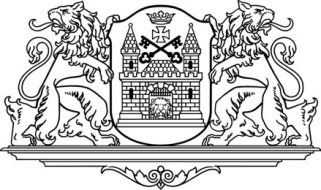 RĪGAS DOMERātslaukums 1, Rīga, LV-1539, tālrunis 80000800, fakss 67026184, e-pasts: riga@riga.lvLĒMUMSRīgā30.08.2016.		                   Nr.4116		             (prot. Nr.78, 18.§)Par ēdināšanas pakalpojumu maksu Rīgas pilsētas pašvaldības izglītības iestādēsPamatojoties uz likuma “Par pašvaldībām” 21.panta pirmās daļas 14.punkta 
g) apakšpunktu un likuma “Par nodokļiem un nodevām” 12.panta trešo daļu, Rīgas dome nolemj:1. Noteikt maksimālo maksu par izglītojamo ēdināšanas pakalpojumiem Rīgas pilsētas pašvaldības pirmsskolas izglītības iestādēs:2. Noteikt maksimālo maksu par izglītojamo ēdināšanas pakalpojumiem Rīgas pilsētas pašvaldības vispārizglītojošās skolās:2.1. brokastis	0,78 euro /dienā;2.2. pusdienas	1,42 euro /dienā;2.3. launags	0,57 euro /dienā;2.4. vakariņas	0,78 euro /dienā.3. Noteikt piemaksu par ēdināšanu izglītojamiem ar speciālām vajadzībām (celiakija, cukura diabēts, pārtikas alerģija, kā arī citas saslimšanas pēc ārsta apstiprinātās diagnozes, kurās nepieciešama speciālas pārtikas lietošana) 0,36 euro/dienā kā dotāciju no pašvaldības budžeta.4. Noteikt maksu darbinieku ēdināšanas pakalpojumiem izglītības iestādēs, kurās ēdināšanas pakalpojumus nodrošina Rīgas pašvaldības darbinieki:5. Rīgas domes Izglītības, kultūras un sporta departamentam kontrolēt lēmuma izpildi. 6. Atzīt par spēku zaudējušu Rīgas domes 24.09.2013. lēmumu Nr.172 “Par ēdināšanas pakalpojumu maksu Rīgas pilsētas pašvaldības izglītības iestādēs”.7. Lēmums stājas spēkā 01.09.2016.Purviņa 670268951.1. iestādē ar 12 stundu darba režīmu diennaktī       (brokastis, pusdienas, launags)1,99 euro/dienā;1.2. iestādē ar 24 stundu darba režīmu diennaktī (brokastis, pusdienas, launags, vakariņas)2,21 euro/dienā.4.1. brokastis22% dienā no iestādes noteiktās maksimālās maksas par ēdināšanas pakalpojumiem;4.2. pusdienas40% dienā no iestādes noteiktās maksimālās maksas par ēdināšanas pakalpojumiem;4.3. launags16% dienā no iestādes noteiktās maksimālās maksas par ēdināšanas pakalpojumiem;4.4. vakariņas22% dienā no iestādes noteiktās maksimālās maksas par ēdināšanas pakalpojumiem.Domes priekšsēdētājsN.Ušakovs